План мероприятий территориального общественного самоуправления «ПИКС», проводимых в рамках субсидирования на апрель 2016 годаДата мероприятияВремяНаименование мероприятияМесто проведенияОтветственное лицоМероприятия на апрель 2016 г. НЕ ПРЕДУСМОТРЕНЫ проектом «В этом городе я живу» на 2016 год.Председатель ТОС «ПИКС»                                                                                 Воробьёв А. В.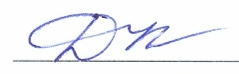 Иванова В.П.